OMB NO. 1845-0030Public Burden StatementAccording to the Paperwork Reduction Act of 1995, no persons are required to respond to a collection of information unless such collection displays a valid OMB control number.  Public reporting burden for this collection of information is estimated to average 2.0 hours per response, including time or reviewing instructions, searching existing data sources, gathering and maintaining the data needed, and completing and reviewing the collection of information. The obligation to respond to this collection is mandatory to obtain or retain benefits in accordance with the following regulatory and statutory citations:  Federal Perkins Loan (34 CFR 674.19), Federal Work-Study (34 CFR 675.19) , and Federal Supplemental Educational Opportunity Grant (34 CFR 676.19), (20 U.S.C. 1094).Send comments regarding the burden estimate or any other aspect of the collection of information, including suggestions for reducing this burden, to the U.S. Department of Education, 400 Maryland Ave., SW, Washington, DC 20210-4537 or email ICDocketMgr@ed.gov and reference the OMB Control Number 1845-0030.  Note:  Please do not return the complete Fiscal Operations and Application to Participate (FISAP) to this address.      	            Expires:  07/31/2016 CAMPUS-BASED REALLOCATION FORMSECTION - A:   SCHOOL RELEASE OF 2013-2014 AWARD YEAR UNEXPENDED ALLOCATIONS FOR THE FEDERAL SUPPLEMENTAL EDUCATIONAL OPPORTUNITY GRANT, FEDERAL WORK-STUDY AND FEDERAL PERKINS LOAN PROGRAMS.SECTION - B:	REQUEST FOR SUPPLEMENTAL FWS FUNDS FOR THE 2014-2015 AWARD YEAR.(COMPLETE ONLY IF YOU WANT SUPPLEMENTAL FWS FUNDS)WARNING   If you purposely give false or misleading information, you may be fined up to $20,000, sent to prison, or both.				DUE BY August 18, 2014Federal SupplementalEducational Grant (FSEOG)Federal Work - Study(FWS)Federal Perkins LoanFederal CapitalContribution (FCC)Unexpended 2013-2014Allocation Amount(1) $(2) $(3) $(4) Did your school expend at least 5 percent of its total 2013-2014FWS federal funds to compensate students employed as reading      tutors of children or in family literacy activities as part of your community service activities?                                    YES                               NO        ____                           ____(5) Amount of supplemental 2014-2015 FWS funds your school will need for community service jobs.    $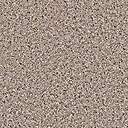 